Currículo LattesItens a serem contemplados COMO ELABORAR O RESUMO DO CURRÍCULO          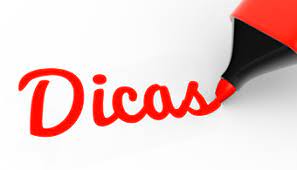 O formato inicial é bem simples. Indica-se a titulação acadêmica, bem como a instituição de ensino na qual se obteve a formação, e a área de pesquisa do cientista. Além dos cursos de graduação e pós-graduação, você pode informar se: faz parte de algum grupo de pesquisa; foi contemplado com bolsa, parcial ou integral, de alguma entidade de fomento; recebeu prêmios ou menções honrosas por algum trabalho desenvolvido; atuou como voluntário em projeto científico; publicou artigo em revista de destaque; realizou intercâmbio ou trabalho acadêmico no exterior; escreveu livros; desenvolve, atualmente, trabalhos na área científica.Dados GeraisIdentificação: Informações pessoais.Endereço: Endereço pessoal e endereço profissional. Outras formas de contato, inclusive mídias sociais.Idiomas: Indicar idiomas dos quais tem conhecimento. É possível indicar níveis diferentes de conhecimento para escrita, leitura, compreensão e fala de um mesmo idioma.Prêmios e títulos: Recebidos pelo titular do currículo Prêmio: Distinção recebida como encorajamento por trabalhos ou méritos Título: Atribuição dada a alguém em função de sua qualificação Texto inicial do Currículo Lattes: Inclua um pouco de sua formação, atuação e interesses de pesquisa. Formação Formação acadêmica ou titulação: Insira suas formações acadêmicas formais (graduação, especialização, mestrado e/ou doutorado) em andamento, concluídas ou abandonadas. Pós-doutorado ou livre docência: Opção específica para inserção desses dois tipos de formação. Formação complementar: Inserir curso, programa de aperfeiçoamento, atividade de extensão que não seja curso acadêmico formal. Exemplos: Oficinas, Cursos de idiomas, Treinamentos etc.AtuaçãoAtuação profissional: Experiências profissionais com ou sem vínculo empregatício. ➔ Com vínculo empregatício: Servidor público ou celetista ➔ Sem vínculo empregatício: Professor visitante, Bolsista, Outro (Estágio Obrigatório, Ações de voluntariado etc.) Linhas de pesquisa: Cadastrar linha de pesquisa relacionada a atividade profissional. Possível cadastrar linhas ativas ou inativas.Atuação Membro de corpo editorial / Membro de comitê de assessoramento / Revisor de periódico / Revisor de agência de fomento: Inserir atuação, em andamento ou concluída, nessas atividades. Áreas de atuação: Indicar os principais (até 6) campos científicos de conhecimento relacionados à atividade profissional.Projetos Projetos de pesquisa / Projeto de desenvolvimento tecnológico / Projeto de extensão / Outros tipos de projeto: Inserir e editar projetos concluídos ou em andamento. Projetos vinculados a instituições ou empresas precisam ser certificados por elas.Produção bibliográficaBibliográfica  Artigos completos publicados em periódicos: Inserir somente artigos já publicados. Tenha em mãos os dados da publicação, incluindo números identificadores e, caso seja online, links para acesso. Inclua os co-autores. Artigos aceitos para publicação  Inserir artigos ainda não publicados, mas cuja carta de aceite já foi recebida. Inclua os co-autores e data prevista de publicação. Quando o artigo for publicado transfira os dados para a categoria anterior. Livros e capítulos  Inserir somente os já publicados. Tenha em mãos os dados da publicação, incluindo números identificadores e, caso seja online, links para acesso. Inclua os co-autores.Texto em jornal ou revista (magazine)  Publicações em veículos jornalísticos ou similares. Tenha em mãos os dados da publicação. Trabalhos publicados em anais de eventos  Trabalhos (completos, resumos ou resumos expandidos) publicados em anais. Tenha em mãos informações sobre o evento e sobre a publicação. Apresentação de trabalho e palestra  Trabalhos (Comunicação, Conferência, Palestra, Congresso, Seminário, Simpósio, Outra) apresentados em eventos. Não devem ser inseridos trabalhos que foram aprovados, mas não foram apresentados. Tenha em mãos as informações sobre o trabalho e sobre o evento. Vale a pena lançar primeiro sua participação no evento.Partitura musical  Inserir partituras de Canto, Coral, Orquestral ou Outra. Tradução  Tradução de Livro, Artigo ou Outra. Tenha em mãos os dados da publicação traduzida e da publicação original.  Prefácio, posfácio: Inserir autoria de Prefácio, Posfácio, Apresentação ou Introdução de obras. Tenha em mãos os dados da publicação. Outra produção bibliográfica   Inserir produções (Ensaios, Entrevistas etc.) não contempladas em outros campos.Produção Técnica Concentra toda produção técnica, normalmente realizada no âmbito profissional, do proprietário do currículo. ➔ Assessoria e consultoria ➔ Extensão tecnológica  ➔ Programa de computador sem registro ➔ Produtos (Piloto, Projeto, Protótipo ou Outro) ➔ Processos ou técnicas ➔ Trabalhos técnicos ➔ Cartas, mapas ou similares ➔ Curso de curta duração ministrado ➔ Desenvolvimento de material didático ou instrucional➔ Editoração  ➔ Manutenção de obra artística  ➔ Maquete ➔ Entrevistas, mesas-redondas, programas e comentários na mídia (Inserir ações relacionadas a seu campo de atuação ou pesquisa) ➔ Relatório de pesquisa ➔ Redes sociais, websites e blogs (Não inserir redes sociais pessoais) ➔ Outra produção técnica. Outra Produção Artística / Cultural Concentra toda atividade relacionada a área cultural. ➔ Artes cênicas ➔ Música ➔ Artes visuais ➔ Outra produção artística / culturalEventos Participação: existem três tipos de participação ➔ Convidado: Foi convidado pela organização do evento para palestrar, coordenar e/ou moderar atividades; ➔ Participante: Apresenta trabalhos (comunicação oral ou pôster) no evento; ➔ Ouvinte: Assistiu as atividades do evento.  Organização.Orientações Podem ser cadastradas orientações concluídas ou em andamento de Teses, Dissertações, Monografias de especialização, TCC de graduação, Iniciação científica, Supervisão de pós-doutorado ou Orientações de outra natureza. Importante: Transfira os itens da categoria “em andamento” após a conclusão deles.Bancas Participação em bancas de trabalhos de conclusão: Registrar participação em bancas de Doutorado, Mestrado, Qualificação, Especialização ou Graduação mesmo que o estudante avaliado não tenha sido aprovado. Participação em bancas de comissões julgadoras: Registrar participação em bancas para Professor titular, Concurso público, Livre-docência, Avaliação de curso ou outro. Importante: Não há nenhuma regra sobre a ordem de preenchimento dos participantes de uma banca.